October 30, 2020				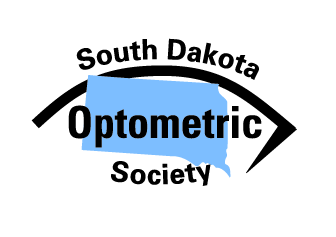 Dear Exhibitor/Sponsor:The South Dakota Optometric Society invites you to participate in their 2021 Spring Convention on April 23 at the Hilton Garden Inn Downtown in Sioux Falls, South Dakota.  You are invited to take part in the exhibit hall, sponsor an event or both!This meeting will provide continuing education for more than 120 optometrists and paraoptometrics, allowing you face-to-face access with these professionals.  This year’s exhibit hall will be open on Friday, April 23, allowing you face time with all attendees. To register, please complete the attached Exhibitor Registration form and return it by January 29, 2021 to sdeyes3@pie.midco.net, via mail to PO Box 1173, Pierre, SD  57501 or register online at www.sdeyes.org.  For registration and meeting related questions, please contact me at sdeyes3@pie.midco.net or call 605-224-8199.In addition to exhibiting on Friday, we have sponsorship options available.  Please review these sponsorship opportunities and return your request along with your registration form.  Sponsorships will be filled on a first-come, first-served basis.  If you are interested in a yearlong sponsorship package to include both of the SDOS education meetings, please contact me at sdeyes3@pie.midco.net or call me at 605-224-8199 to discuss your organization’s specific needs.  Thank you for your continued support.  We look forward to working with you to host a successful SDOS 2021 Spring Convention!Sincerely,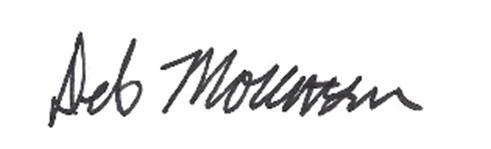 Executive DirectorSouth Dakota Optometric SocietyPO Box 1173Pierre, SD  57501             Sponsorship OptionsSDOS 2021 Spring ConventionHilton Garden Inn Downtown, Sioux FallsIn addition to our exhibit hall, we offer these sponsorship options to further your company’s impact on SDOS convention registrants:    Sponsorships  $600.00 - Sponsor a Break (booth not included) which includes:Acknowledgement in the meeting brochure and all meeting correspondenceAcknowledgement on meeting signageMicrophone mentionOpportunity to provide a promotional flyer or brochure to be placed on lecture tables   $1,000.00 - Sponsor a Speaker (booth not included) which includes:Acknowledgement in the meeting brochure and all meeting correspondenceAcknowledgement on meeting signageMicrophone mentionOpportunity to provide a promotional flyer or brochure to be placed on lecture tablesOne free ad in the SDOS electronic newsletter$3,000.00 – Convention Sponsor (booth included)Acknowledgement in the meeting brochure and all meeting correspondenceAcknowledgement on meeting signageMicrophone mentionOpportunity to provide a promotional flyer or brochure to be on lecture tablesPreferred booth placementLogo with link on SDOS web pageOpportunity to make brief remarks at Thursday LuncheonColumn included in SDOS electronic newsletterOne free ad in the SDOS electronic newsletterNo charge complete Exhibitor Booth at a preferred booth placement “Supersize” your promotional efforts by sponsoring at both spring and fall SDOS events.  Contact sdeyes3@pie.midco.net or call Deb Mortenson at 605-224-8199 for details.OVER for Exhibit Information         Exhibitor /Sponsor RegistrationSDOS 2021 Spring Convention, Hilton Garden Inn Downtown, Sioux Falls, SDExhibitor Information          Exhibit Hall on Friday, April 23	Company ____________________________________________________________________________________________________________Contact Name _______________________________________________________________________________________________________Address______________________________________________________________________________________________________________City/State/Zip Code_________________________________________________________________________________________________Contact Phone Number _____________________________________________________________________________________________Contact Email _______________________________________________________________________________________________________Please indicate the nature of your business/service by checking ALL applicable boxes.  This will ensure the proper placement of your exhibit space.  Equipment			  Eye Care Products	                       Contact Lens Manufacturer/Distributor	 Laboratory			  Surgical Instruments		       Practice Management/Marketing  Insurance		                  Pharmaceutical Sales		     Frame Representative/DistributorOther ___________________________________________________________Exhibitor Package	Exhibitor package includes: (1) exhibit space, (1) 6’ skirted table, (2) folding chairs, (1) wastebasket, Breakfast AND Lunch for 2 people.Extra tables, chairs, power cords, AV equipment and other items are available through the hotel.  Hotel contact information and guest room information will be sent once you have paid for your exhibit space.  ALL additional items will be at the exhibitor’s expense.   EXHIBITOR PACKAGE COST:  $450.00    $_________________   Add Optional Sponsorship:                         $___________________TOTAL TO BE PAID:			             $___________________Payment must be received by 1-29-21 to reserve exhibit space and/or sponsorships	   Pay by Check:  Send completed form and check to SDOS, PO Box 1173, Pierre, SD  57501OR   Pay by Credit Card: Go to www.sdeyes.org, and click on 2021 Spring Conference Exhibitor & Sponsor Registration under SDOS Information on the home page.Hold HarmlessThe exhibitor assumes the entire responsibility and liability for losses, damages, and claims arising out of exhibitor’s activities on the Hilton Garden Inn Downtown (Hotel) premises and will indemnify, defend and hold harmless the SDOS, the Hotel, its owner, and its management company, as well as their respective agents, servants, and employees, from any and all such losses, damages and claims.CANCELLATIONCancellations received after March 12, 2021 will be charged a $250.00 administration fee.  Nonattendance does not constitute cancellation. No refunds if cancellation received after March 23, 2021.